1 октября 2019 года состоялся вечер отдыха, в честь дня старшего поколения. Пришедших гостей поздравили стихами детки начальных классов, глава Малиновского сельского поселения Абрамова Н.И.  Продолжился праздник за чашечкой чая. Гостям была предложена развлекательная ретро программа в «Стиле СССР» - это был праздник воспоминаний и ностальгии. Гости с большим удовольствием вспомнили крылатые фразы любимых фильмов, фразы песен, которые сопровождались пением, пели частушки, танцевали, разыграли лотерею и многое другое. Вечер отдыха получился весёлым, добрым. Всем гостям понравилось, расходились с праздника в хорошем настроении.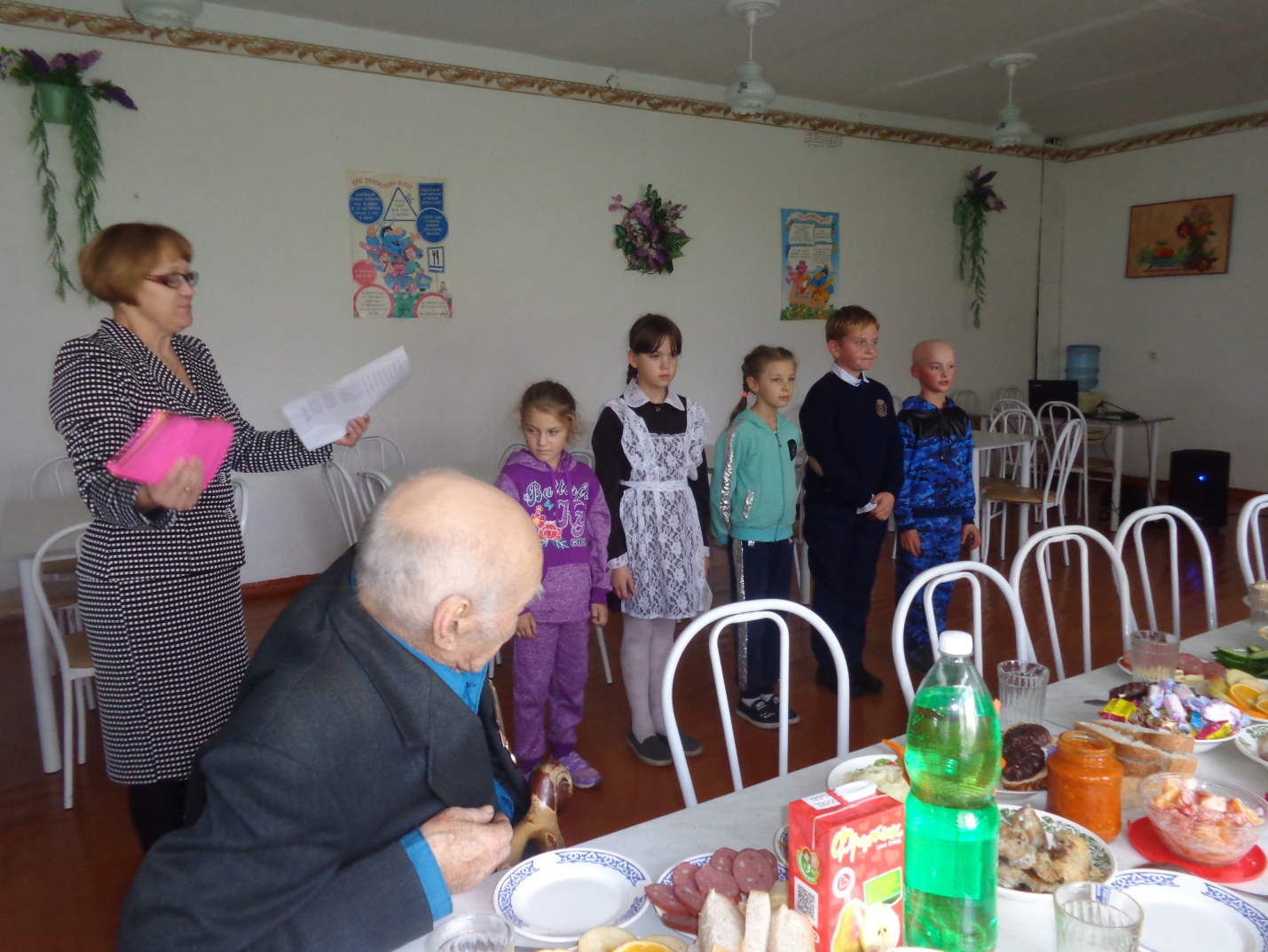 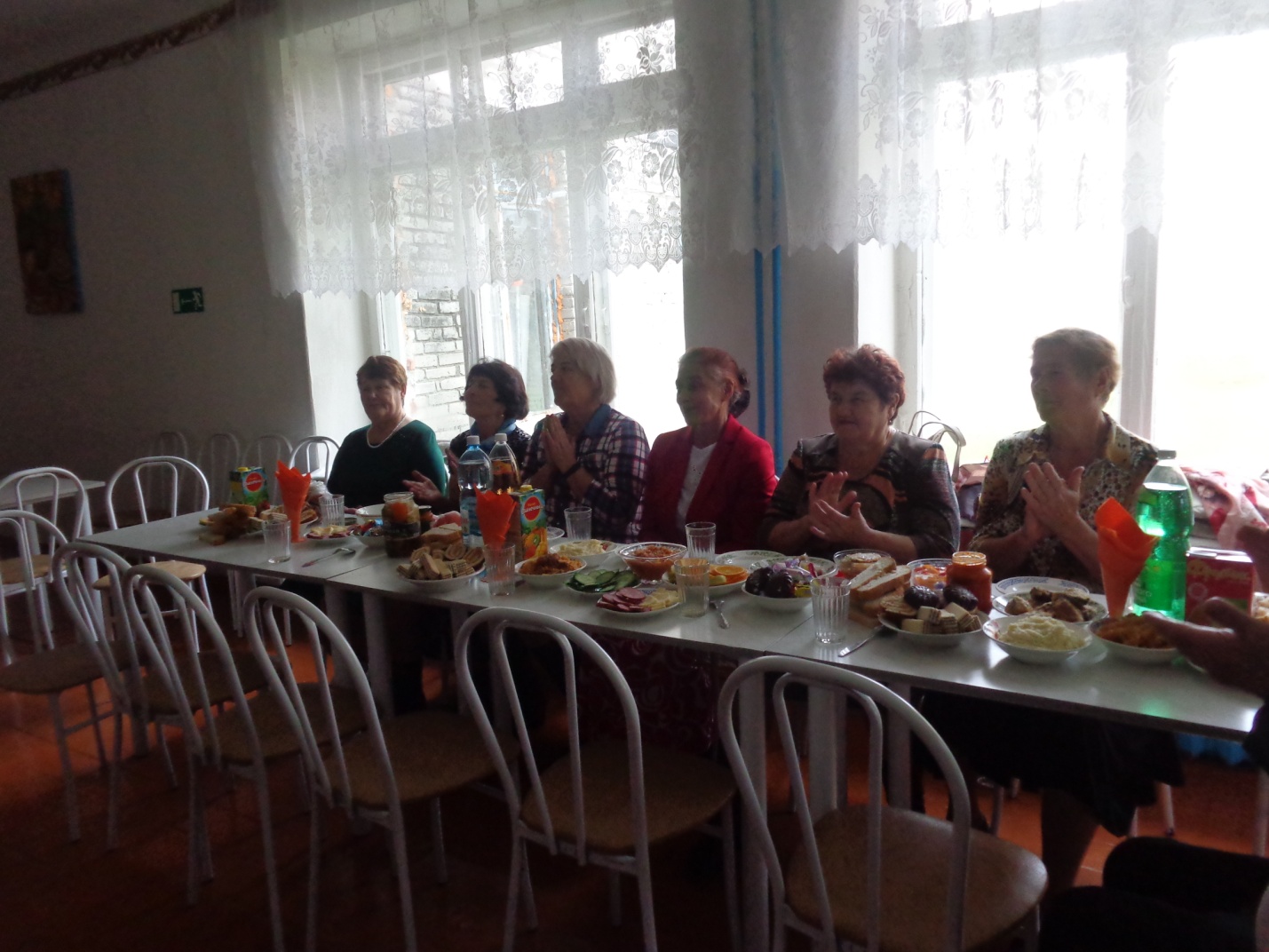 